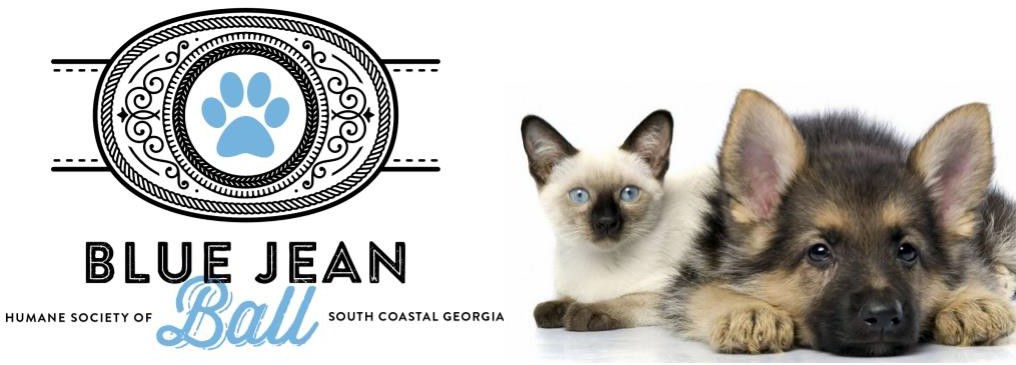    2019 Blue Jean Ball Auction Donation FormYour donation of a good/service/excursion or gift certificate to our auction will benefit the animals in our care at the Humane Society of South Coastal Georgia.Return form to and drop off items:	For pick-up or questions contact:Humane Society of South Coastal Georgia	Sher PollardAttn: Sher Pollard	Email: sher@hsscg.org4627 US HWY 17 N	(912) 223-1681Brunswick, GA 31525Thank you for your support of the Humane Society of South Coastal Georgia!